Раздел долгосрочного плана:История и личностьРаздел долгосрочного плана:История и личностьШкола: Школа: Школа: Школа: Школа: Дата:Дата:ФИО учителя: Елдізерова Ақтоты НұрболатовнаФИО учителя: Елдізерова Ақтоты НұрболатовнаФИО учителя: Елдізерова Ақтоты НұрболатовнаФИО учителя: Елдізерова Ақтоты НұрболатовнаФИО учителя: Елдізерова Ақтоты НұрболатовнаКЛАСС: 9КЛАСС: 9Количествоприсутствующих:Количествоприсутствующих:Количествоотсутствующих:Количествоотсутствующих:Количествоотсутствующих:Тема урокаТема урокаАбай и его эпоха. М.Ауэзов "Путь Абая"Абай и его эпоха. М.Ауэзов "Путь Абая"Абай и его эпоха. М.Ауэзов "Путь Абая"Абай и его эпоха. М.Ауэзов "Путь Абая"Абай и его эпоха. М.Ауэзов "Путь Абая"Учебные цели для достижения на этом уроке   Учебные цели для достижения на этом уроке   9.1.1.1. понимать основную и детальную информацию сообщения, продолжительностью до 5-8 минут, определяя подтекст, цель высказывания и отношение говорящего к событиям и героям и делая выводы9.2.1.1. владеть объемом словарного запаса, достаточным для эффективного общения по широкому кругу тем9.4.2.1. излагать информацию прослушанного, прочитанного и аудиовизуального текста, творчески интерпретируя содержание9.1.1.1. понимать основную и детальную информацию сообщения, продолжительностью до 5-8 минут, определяя подтекст, цель высказывания и отношение говорящего к событиям и героям и делая выводы9.2.1.1. владеть объемом словарного запаса, достаточным для эффективного общения по широкому кругу тем9.4.2.1. излагать информацию прослушанного, прочитанного и аудиовизуального текста, творчески интерпретируя содержание9.1.1.1. понимать основную и детальную информацию сообщения, продолжительностью до 5-8 минут, определяя подтекст, цель высказывания и отношение говорящего к событиям и героям и делая выводы9.2.1.1. владеть объемом словарного запаса, достаточным для эффективного общения по широкому кругу тем9.4.2.1. излагать информацию прослушанного, прочитанного и аудиовизуального текста, творчески интерпретируя содержание9.1.1.1. понимать основную и детальную информацию сообщения, продолжительностью до 5-8 минут, определяя подтекст, цель высказывания и отношение говорящего к событиям и героям и делая выводы9.2.1.1. владеть объемом словарного запаса, достаточным для эффективного общения по широкому кругу тем9.4.2.1. излагать информацию прослушанного, прочитанного и аудиовизуального текста, творчески интерпретируя содержание9.1.1.1. понимать основную и детальную информацию сообщения, продолжительностью до 5-8 минут, определяя подтекст, цель высказывания и отношение говорящего к событиям и героям и делая выводы9.2.1.1. владеть объемом словарного запаса, достаточным для эффективного общения по широкому кругу тем9.4.2.1. излагать информацию прослушанного, прочитанного и аудиовизуального текста, творчески интерпретируя содержаниеЦели урокаЦели урокаВсе учащиеся смогут:  выделить основную и детальную информацию отрывка, выделяя подтекст, цель высказывания, сформулировать выводы, отношение говорящего к событиям и герою.Все учащиеся смогут:  выделить основную и детальную информацию отрывка, выделяя подтекст, цель высказывания, сформулировать выводы, отношение говорящего к событиям и герою.Все учащиеся смогут:  выделить основную и детальную информацию отрывка, выделяя подтекст, цель высказывания, сформулировать выводы, отношение говорящего к событиям и герою.Все учащиеся смогут:  выделить основную и детальную информацию отрывка, выделяя подтекст, цель высказывания, сформулировать выводы, отношение говорящего к событиям и герою.Все учащиеся смогут:  выделить основную и детальную информацию отрывка, выделяя подтекст, цель высказывания, сформулировать выводы, отношение говорящего к событиям и герою.Цели урокаЦели урокаБольшинство учащихся смогут: просмотреть презентацию, ответить на вопросы, выписать слова, достаточные для эффективного общения по широкому кругу тем.Большинство учащихся смогут: просмотреть презентацию, ответить на вопросы, выписать слова, достаточные для эффективного общения по широкому кругу тем.Большинство учащихся смогут: просмотреть презентацию, ответить на вопросы, выписать слова, достаточные для эффективного общения по широкому кругу тем.Большинство учащихся смогут: просмотреть презентацию, ответить на вопросы, выписать слова, достаточные для эффективного общения по широкому кругу тем.Большинство учащихся смогут: просмотреть презентацию, ответить на вопросы, выписать слова, достаточные для эффективного общения по широкому кругу тем.Цели урокаЦели урокаНекоторые учащиеся смогут: определить жанр произведения, заполнить графический органайзер,  творчески интерпретируя содержание, определяя самые важные и менее важные словаНекоторые учащиеся смогут: определить жанр произведения, заполнить графический органайзер,  творчески интерпретируя содержание, определяя самые важные и менее важные словаНекоторые учащиеся смогут: определить жанр произведения, заполнить графический органайзер,  творчески интерпретируя содержание, определяя самые важные и менее важные словаНекоторые учащиеся смогут: определить жанр произведения, заполнить графический органайзер,  творчески интерпретируя содержание, определяя самые важные и менее важные словаНекоторые учащиеся смогут: определить жанр произведения, заполнить графический органайзер,  творчески интерпретируя содержание, определяя самые важные и менее важные словаКритерий оцениванияКритерий оцениванияЗнание, понимание, применение.Знание, понимание, применение.Знание, понимание, применение.Знание, понимание, применение.Знание, понимание, применение.Языковая цельЯзыковая цельПолиязычие: История-тарих-storyЛичность-жеке тұлға-personalityПолиязычие: История-тарих-storyЛичность-жеке тұлға-personalityПолиязычие: История-тарих-storyЛичность-жеке тұлға-personalityПолиязычие: История-тарих-storyЛичность-жеке тұлға-personalityПолиязычие: История-тарих-storyЛичность-жеке тұлға-personalityЯзыковая цельЯзыковая цельОсновные термины и словосочетания: поэт, общественный деятель, история народа, казахское общество, историзмОсновные термины и словосочетания: поэт, общественный деятель, история народа, казахское общество, историзмОсновные термины и словосочетания: поэт, общественный деятель, история народа, казахское общество, историзмОсновные термины и словосочетания: поэт, общественный деятель, история народа, казахское общество, историзмОсновные термины и словосочетания: поэт, общественный деятель, история народа, казахское общество, историзмПривитие ценностейПривитие ценностейЦенности  формирования человечности,   уважительного отношения   к   культурным ценностям истории своего народа Ценности  формирования человечности,   уважительного отношения   к   культурным ценностям истории своего народа Ценности  формирования человечности,   уважительного отношения   к   культурным ценностям истории своего народа Ценности  формирования человечности,   уважительного отношения   к   культурным ценностям истории своего народа Ценности  формирования человечности,   уважительного отношения   к   культурным ценностям истории своего народа Межпредметная связьМежпредметная связьКазахский язык, английский язык  (ключевые слова переводят ), информатика (аудиозапись)Казахский язык, английский язык  (ключевые слова переводят ), информатика (аудиозапись)Казахский язык, английский язык  (ключевые слова переводят ), информатика (аудиозапись)Казахский язык, английский язык  (ключевые слова переводят ), информатика (аудиозапись)Казахский язык, английский язык  (ключевые слова переводят ), информатика (аудиозапись)Предыдущее обучение: Учащиеся понимают  и пересказывают содержание  текста, демонстрируя собственное понимание, выражают эмоционально-оценочные отношение к герою, событиям,  соблюдают речевые нормыПредыдущее обучение: Учащиеся понимают  и пересказывают содержание  текста, демонстрируя собственное понимание, выражают эмоционально-оценочные отношение к герою, событиям,  соблюдают речевые нормыПредыдущее обучение: Учащиеся понимают  и пересказывают содержание  текста, демонстрируя собственное понимание, выражают эмоционально-оценочные отношение к герою, событиям,  соблюдают речевые нормыПредыдущее обучение: Учащиеся понимают  и пересказывают содержание  текста, демонстрируя собственное понимание, выражают эмоционально-оценочные отношение к герою, событиям,  соблюдают речевые нормыПредыдущее обучение: Учащиеся понимают  и пересказывают содержание  текста, демонстрируя собственное понимание, выражают эмоционально-оценочные отношение к герою, событиям,  соблюдают речевые нормыПредыдущее обучение: Учащиеся понимают  и пересказывают содержание  текста, демонстрируя собственное понимание, выражают эмоционально-оценочные отношение к герою, событиям,  соблюдают речевые нормыПредыдущее обучение: Учащиеся понимают  и пересказывают содержание  текста, демонстрируя собственное понимание, выражают эмоционально-оценочные отношение к герою, событиям,  соблюдают речевые нормыПланПланПланПланПланПланПланЗапланированные этапы урокаВиды запланированных упражнений на уроке  Виды запланированных упражнений на уроке  Виды запланированных упражнений на уроке  Виды запланированных упражнений на уроке  РесурсыРесурсыНачало урока3 минСередина урока6 мин12 мин14 минКонец урокамин1.Организационный момент.2. Актуализация знаний (И)  Стратегия «Картинки на стене». По картинкам экрана определяют тему урока. (Задание направлено на развитие логического мышления, ввод в тему)I задание (К) Работа с презентацией. Просмотреть презентацию, ответить на вопросы, выписать слова, достаточные для эффективного общения по широкому кругу тем. (Задание направлено на расширение словарного запаса, развитие навыков слушания, критического мышления) ФО « Запустите корабль в море Знаний»  Те ребята, которые считают, что хорошо усвоили тему, помещают свой кораблик в море, а те, кто не уверен в этом, остаются в заливе правил.IІ задание (П) Работа с текстом. Приём «Чтение с остановками». Прочитать текст с остановками, ответить на вопросы учителя, выделить и собрать в «ассоциативный куст» слова, достаточным для эффективного общения по широкому кругу тем.     Современная Абаю эпоха принесла много изменений в жизнь казахского народа. Добровольное присоединение Казахстана к России повлекло за собою такие прогрессивные социально-экономические последствия, как начавшееся строительство городов, железных дорог в казахской степи, открытие базаров и ярмарок, развитие торговли, расширение экономических и культурных связей казахов с соседними народами, и особенно с русскими. Все это приводило к распаду прежних патриархальных устоев кочевого аула, к усилению классового расслоения, способствовало развитию национального общественного сознания. Определенное положительное влияние оказали и революционно-демократические идеи, которые, проникнув в казахскую степь, благодаря передовым русским людям, нашли в ней своих последователей — таких, как Чокан Валиханов, Ибрай Алтынсарин, Абай Кунанбаев.(Задание направлено на развитие исследовательских навыков и ассоциативного мышления, развитие навыков чтения )III задание (Г) Работа с аудиоматериалом. Стратегия «Фильтрация информации»Прослушать аудиозапись. Определить жанр произведения. Заполнить графический органайзер, определяя  самые важные и менее важные слова.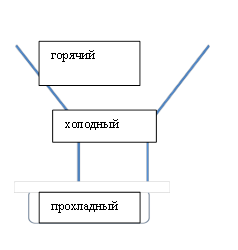 (Задание направлено на расширение словарного запаса, развитие навыков мыслительной деятельност)Рефлексия (И) Стратегия «Нарисуй свой мозг». (Задание направлено на самоанализ деятельности ученика и его результата)1.Организационный момент.2. Актуализация знаний (И)  Стратегия «Картинки на стене». По картинкам экрана определяют тему урока. (Задание направлено на развитие логического мышления, ввод в тему)I задание (К) Работа с презентацией. Просмотреть презентацию, ответить на вопросы, выписать слова, достаточные для эффективного общения по широкому кругу тем. (Задание направлено на расширение словарного запаса, развитие навыков слушания, критического мышления) ФО « Запустите корабль в море Знаний»  Те ребята, которые считают, что хорошо усвоили тему, помещают свой кораблик в море, а те, кто не уверен в этом, остаются в заливе правил.IІ задание (П) Работа с текстом. Приём «Чтение с остановками». Прочитать текст с остановками, ответить на вопросы учителя, выделить и собрать в «ассоциативный куст» слова, достаточным для эффективного общения по широкому кругу тем.     Современная Абаю эпоха принесла много изменений в жизнь казахского народа. Добровольное присоединение Казахстана к России повлекло за собою такие прогрессивные социально-экономические последствия, как начавшееся строительство городов, железных дорог в казахской степи, открытие базаров и ярмарок, развитие торговли, расширение экономических и культурных связей казахов с соседними народами, и особенно с русскими. Все это приводило к распаду прежних патриархальных устоев кочевого аула, к усилению классового расслоения, способствовало развитию национального общественного сознания. Определенное положительное влияние оказали и революционно-демократические идеи, которые, проникнув в казахскую степь, благодаря передовым русским людям, нашли в ней своих последователей — таких, как Чокан Валиханов, Ибрай Алтынсарин, Абай Кунанбаев.(Задание направлено на развитие исследовательских навыков и ассоциативного мышления, развитие навыков чтения )III задание (Г) Работа с аудиоматериалом. Стратегия «Фильтрация информации»Прослушать аудиозапись. Определить жанр произведения. Заполнить графический органайзер, определяя  самые важные и менее важные слова.(Задание направлено на расширение словарного запаса, развитие навыков мыслительной деятельност)Рефлексия (И) Стратегия «Нарисуй свой мозг». (Задание направлено на самоанализ деятельности ученика и его результата)1.Организационный момент.2. Актуализация знаний (И)  Стратегия «Картинки на стене». По картинкам экрана определяют тему урока. (Задание направлено на развитие логического мышления, ввод в тему)I задание (К) Работа с презентацией. Просмотреть презентацию, ответить на вопросы, выписать слова, достаточные для эффективного общения по широкому кругу тем. (Задание направлено на расширение словарного запаса, развитие навыков слушания, критического мышления) ФО « Запустите корабль в море Знаний»  Те ребята, которые считают, что хорошо усвоили тему, помещают свой кораблик в море, а те, кто не уверен в этом, остаются в заливе правил.IІ задание (П) Работа с текстом. Приём «Чтение с остановками». Прочитать текст с остановками, ответить на вопросы учителя, выделить и собрать в «ассоциативный куст» слова, достаточным для эффективного общения по широкому кругу тем.     Современная Абаю эпоха принесла много изменений в жизнь казахского народа. Добровольное присоединение Казахстана к России повлекло за собою такие прогрессивные социально-экономические последствия, как начавшееся строительство городов, железных дорог в казахской степи, открытие базаров и ярмарок, развитие торговли, расширение экономических и культурных связей казахов с соседними народами, и особенно с русскими. Все это приводило к распаду прежних патриархальных устоев кочевого аула, к усилению классового расслоения, способствовало развитию национального общественного сознания. Определенное положительное влияние оказали и революционно-демократические идеи, которые, проникнув в казахскую степь, благодаря передовым русским людям, нашли в ней своих последователей — таких, как Чокан Валиханов, Ибрай Алтынсарин, Абай Кунанбаев.(Задание направлено на развитие исследовательских навыков и ассоциативного мышления, развитие навыков чтения )III задание (Г) Работа с аудиоматериалом. Стратегия «Фильтрация информации»Прослушать аудиозапись. Определить жанр произведения. Заполнить графический органайзер, определяя  самые важные и менее важные слова.(Задание направлено на расширение словарного запаса, развитие навыков мыслительной деятельност)Рефлексия (И) Стратегия «Нарисуй свой мозг». (Задание направлено на самоанализ деятельности ученика и его результата)1.Организационный момент.2. Актуализация знаний (И)  Стратегия «Картинки на стене». По картинкам экрана определяют тему урока. (Задание направлено на развитие логического мышления, ввод в тему)I задание (К) Работа с презентацией. Просмотреть презентацию, ответить на вопросы, выписать слова, достаточные для эффективного общения по широкому кругу тем. (Задание направлено на расширение словарного запаса, развитие навыков слушания, критического мышления) ФО « Запустите корабль в море Знаний»  Те ребята, которые считают, что хорошо усвоили тему, помещают свой кораблик в море, а те, кто не уверен в этом, остаются в заливе правил.IІ задание (П) Работа с текстом. Приём «Чтение с остановками». Прочитать текст с остановками, ответить на вопросы учителя, выделить и собрать в «ассоциативный куст» слова, достаточным для эффективного общения по широкому кругу тем.     Современная Абаю эпоха принесла много изменений в жизнь казахского народа. Добровольное присоединение Казахстана к России повлекло за собою такие прогрессивные социально-экономические последствия, как начавшееся строительство городов, железных дорог в казахской степи, открытие базаров и ярмарок, развитие торговли, расширение экономических и культурных связей казахов с соседними народами, и особенно с русскими. Все это приводило к распаду прежних патриархальных устоев кочевого аула, к усилению классового расслоения, способствовало развитию национального общественного сознания. Определенное положительное влияние оказали и революционно-демократические идеи, которые, проникнув в казахскую степь, благодаря передовым русским людям, нашли в ней своих последователей — таких, как Чокан Валиханов, Ибрай Алтынсарин, Абай Кунанбаев.(Задание направлено на развитие исследовательских навыков и ассоциативного мышления, развитие навыков чтения )III задание (Г) Работа с аудиоматериалом. Стратегия «Фильтрация информации»Прослушать аудиозапись. Определить жанр произведения. Заполнить графический органайзер, определяя  самые важные и менее важные слова.(Задание направлено на расширение словарного запаса, развитие навыков мыслительной деятельност)Рефлексия (И) Стратегия «Нарисуй свой мозг». (Задание направлено на самоанализ деятельности ученика и его результата)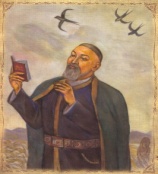 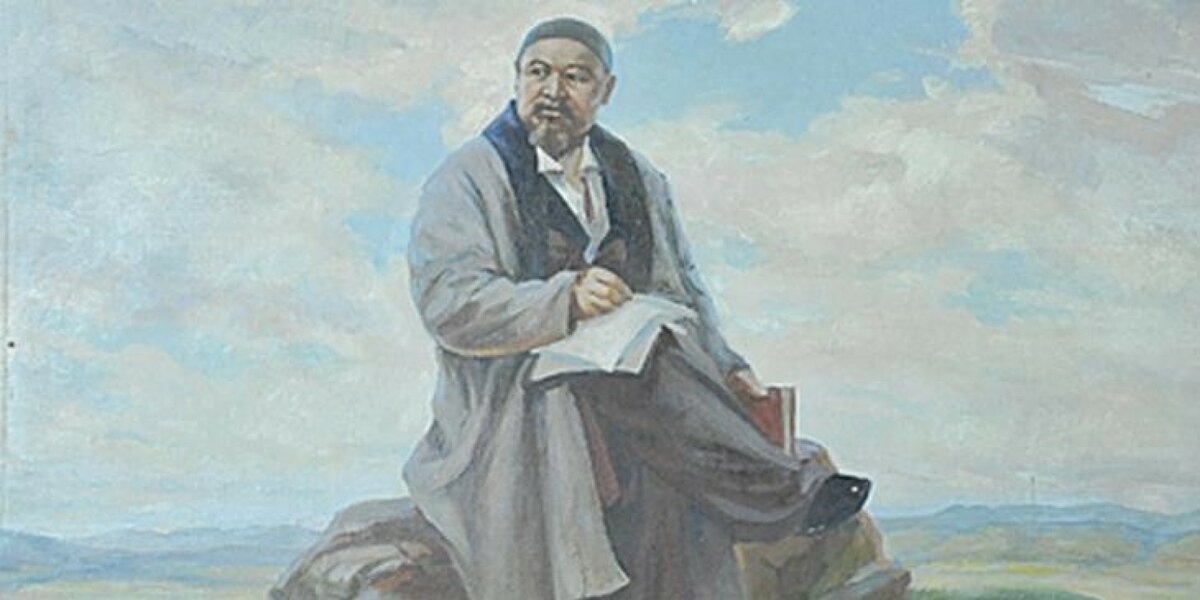 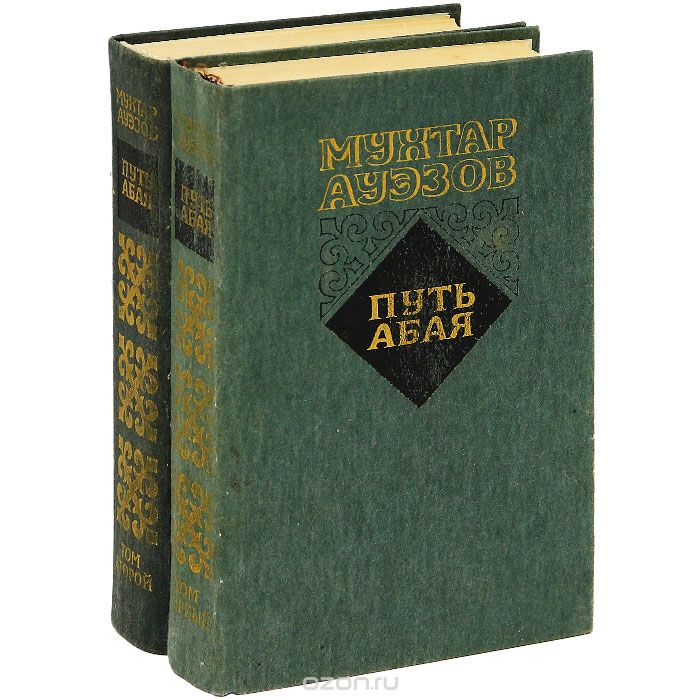 Презентация "Абай и его эпоха"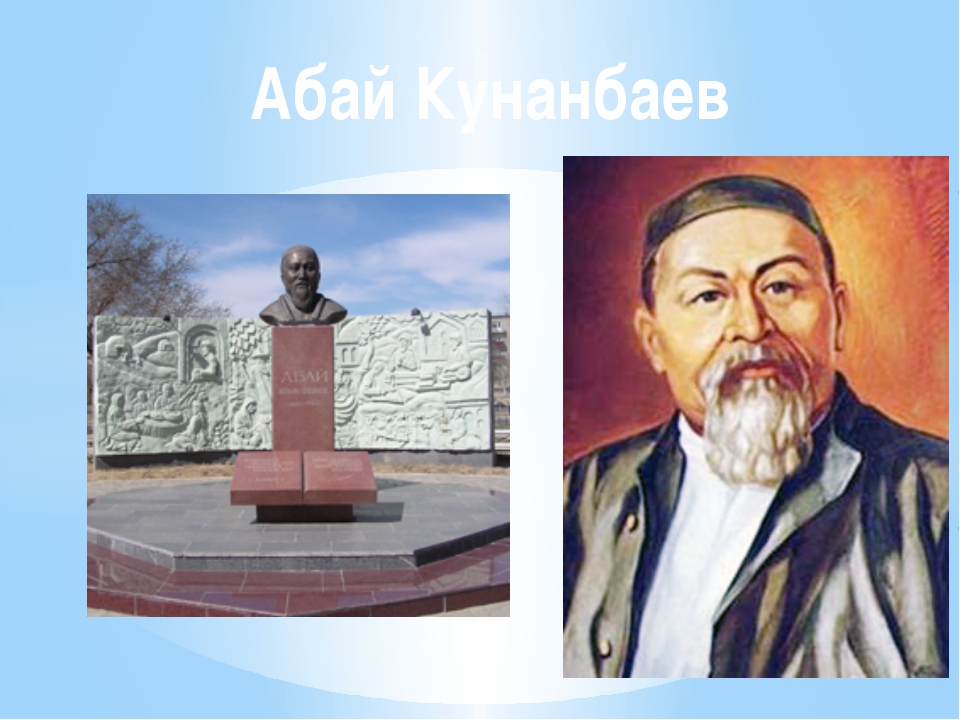 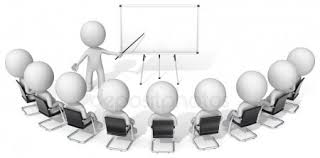 -Кто изображён на иллюстрации?-В каком году вышла в свет первая книга романа "Абай"?- Сколько слов назиданий в сборнике "Слова назидания"?-Какую тематику открывал Абай в своих произведениях?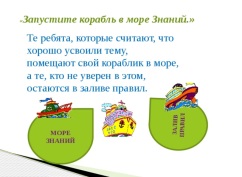 М.Ауэзов "Путь Абая" (отрывок)Аудиозапись М.Ауэзов "Путь Абая"(отрывок)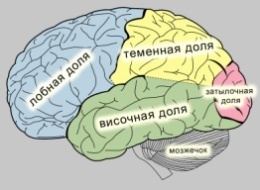 Презентация "Абай и его эпоха"-Кто изображён на иллюстрации?-В каком году вышла в свет первая книга романа "Абай"?- Сколько слов назиданий в сборнике "Слова назидания"?-Какую тематику открывал Абай в своих произведениях?М.Ауэзов "Путь Абая" (отрывок)Аудиозапись М.Ауэзов "Путь Абая"(отрывок)Дифференциация.Каким образом вы планируете оказать больше поддержки?Какие задачи вы планируете поставить перед более способными учащимися?Дифференциация.Каким образом вы планируете оказать больше поддержки?Какие задачи вы планируете поставить перед более способными учащимися?Дифференциация.Каким образом вы планируете оказать больше поддержки?Какие задачи вы планируете поставить перед более способными учащимися?Оценивание.Как вы планируете проверить уровень усвоения материала учащимися?Оценивание.Как вы планируете проверить уровень усвоения материала учащимися?Оценивание.Как вы планируете проверить уровень усвоения материала учащимися?Здоровье и соблюдение техники безопасностиПри составлении краткосрочного плана урока,   дифференциация осуществляется соответствующими заданиями.    Используются печатные и электронные источники информации (картинки).  Некоторые ученики работают быстрее, а другие нуждаются в помощи объяснения основного задания. Выводы делаются в зависимости от того, что все ученики выполняют одно задание, а результаты бывают разные.Методы дифференциации в обучении реализуются через организацию индивидуальной, парной, групповой и коллективной деятельности учащихся. В краткосрочном плане урока парная работа проводится в работе с текстом,  групповая - в   работе с аудиозаписью и в стратегии «Залив правил», коллективная  работа с презентацией « Абай и его эпоха».  Оказывается необходимая помощь в процессе индивидуального обучения, в том числе поддержка ресурсом (печатный текст, аудиозапись, презентация)Оценивание ведется постоянно. Ко второму и к третьему заданию даются критерии оценивания и дескрипторы.  Учащиеся группируются по схожим интересам и с целью сплочения.При составлении краткосрочного плана урока,   дифференциация осуществляется соответствующими заданиями.    Используются печатные и электронные источники информации (картинки).  Некоторые ученики работают быстрее, а другие нуждаются в помощи объяснения основного задания. Выводы делаются в зависимости от того, что все ученики выполняют одно задание, а результаты бывают разные.Методы дифференциации в обучении реализуются через организацию индивидуальной, парной, групповой и коллективной деятельности учащихся. В краткосрочном плане урока парная работа проводится в работе с текстом,  групповая - в   работе с аудиозаписью и в стратегии «Залив правил», коллективная  работа с презентацией « Абай и его эпоха».  Оказывается необходимая помощь в процессе индивидуального обучения, в том числе поддержка ресурсом (печатный текст, аудиозапись, презентация)Оценивание ведется постоянно. Ко второму и к третьему заданию даются критерии оценивания и дескрипторы.  Учащиеся группируются по схожим интересам и с целью сплочения.При составлении краткосрочного плана урока,   дифференциация осуществляется соответствующими заданиями.    Используются печатные и электронные источники информации (картинки).  Некоторые ученики работают быстрее, а другие нуждаются в помощи объяснения основного задания. Выводы делаются в зависимости от того, что все ученики выполняют одно задание, а результаты бывают разные.Методы дифференциации в обучении реализуются через организацию индивидуальной, парной, групповой и коллективной деятельности учащихся. В краткосрочном плане урока парная работа проводится в работе с текстом,  групповая - в   работе с аудиозаписью и в стратегии «Залив правил», коллективная  работа с презентацией « Абай и его эпоха».  Оказывается необходимая помощь в процессе индивидуального обучения, в том числе поддержка ресурсом (печатный текст, аудиозапись, презентация)Оценивание ведется постоянно. Ко второму и к третьему заданию даются критерии оценивания и дескрипторы.  Учащиеся группируются по схожим интересам и с целью сплочения.Формативное  оценивание ведется по критериям и дескрипторам. После каждого задания дается обратная связь.    Используются активные методы обучения:Задание-активатор- стратегия «Картинки на стене», Работа с презентацией- ФО « Запустите корабль в море Знаний», работа с текстом -приём «Чтение с остановками », работа с аудиоматериалом-стратегия «Фильтрация информации», рефлексия «Нарисуй свой мозг».Формативное  оценивание ведется по критериям и дескрипторам. После каждого задания дается обратная связь.    Используются активные методы обучения:Задание-активатор- стратегия «Картинки на стене», Работа с презентацией- ФО « Запустите корабль в море Знаний», работа с текстом -приём «Чтение с остановками », работа с аудиоматериалом-стратегия «Фильтрация информации», рефлексия «Нарисуй свой мозг».Формативное  оценивание ведется по критериям и дескрипторам. После каждого задания дается обратная связь.    Используются активные методы обучения:Задание-активатор- стратегия «Картинки на стене», Работа с презентацией- ФО « Запустите корабль в море Знаний», работа с текстом -приём «Чтение с остановками », работа с аудиоматериалом-стратегия «Фильтрация информации», рефлексия «Нарисуй свой мозг».Технологии охраны здоровья.Используются  формы работы: Актуализация  знаний.(И)1 задание (К)2 задание (П)3 задание (Г)Рефлексия (И)Рефлексия по уроку:Рефлексия по уроку:Рефлексия по уроку:Урок достиг цели обучения.Цели урока были реалистичными и достижимыми для плодотворной работы. Все учащиеся смогли:  определить основную и детальную информацию отрывка, выделяя подтекст, цель высказывания, сформулировать выводы, отношение говорящего к событиям и герою.Большинство учащихся смогли: просмотреть презентацию, ответить на вопросы, выписать слова, достаточные для эффективного общения по широкому кругу тем.Некоторые учащиеся смогли: определить жанр произведения, заполнить графический органайзер,  творчески интерпретируя содержание, определяя самые важные и менее важные словаНа уроке обстановка была комфортная, доброжелательная. Применялись активные методы обучения. Задания направлены на развитие  навыков чтения, расширение словарного запаса. При их планировании учитывалась дифференциация учащихся. Оказывалась поддержка учащимся. При проведении урока придерживалась временного графика. Урок прошел по плану.Урок достиг цели обучения.Цели урока были реалистичными и достижимыми для плодотворной работы. Все учащиеся смогли:  определить основную и детальную информацию отрывка, выделяя подтекст, цель высказывания, сформулировать выводы, отношение говорящего к событиям и герою.Большинство учащихся смогли: просмотреть презентацию, ответить на вопросы, выписать слова, достаточные для эффективного общения по широкому кругу тем.Некоторые учащиеся смогли: определить жанр произведения, заполнить графический органайзер,  творчески интерпретируя содержание, определяя самые важные и менее важные словаНа уроке обстановка была комфортная, доброжелательная. Применялись активные методы обучения. Задания направлены на развитие  навыков чтения, расширение словарного запаса. При их планировании учитывалась дифференциация учащихся. Оказывалась поддержка учащимся. При проведении урока придерживалась временного графика. Урок прошел по плану.Урок достиг цели обучения.Цели урока были реалистичными и достижимыми для плодотворной работы. Все учащиеся смогли:  определить основную и детальную информацию отрывка, выделяя подтекст, цель высказывания, сформулировать выводы, отношение говорящего к событиям и герою.Большинство учащихся смогли: просмотреть презентацию, ответить на вопросы, выписать слова, достаточные для эффективного общения по широкому кругу тем.Некоторые учащиеся смогли: определить жанр произведения, заполнить графический органайзер,  творчески интерпретируя содержание, определяя самые важные и менее важные словаНа уроке обстановка была комфортная, доброжелательная. Применялись активные методы обучения. Задания направлены на развитие  навыков чтения, расширение словарного запаса. При их планировании учитывалась дифференциация учащихся. Оказывалась поддержка учащимся. При проведении урока придерживалась временного графика. Урок прошел по плану.Урок достиг цели обучения.Цели урока были реалистичными и достижимыми для плодотворной работы. Все учащиеся смогли:  определить основную и детальную информацию отрывка, выделяя подтекст, цель высказывания, сформулировать выводы, отношение говорящего к событиям и герою.Большинство учащихся смогли: просмотреть презентацию, ответить на вопросы, выписать слова, достаточные для эффективного общения по широкому кругу тем.Некоторые учащиеся смогли: определить жанр произведения, заполнить графический органайзер,  творчески интерпретируя содержание, определяя самые важные и менее важные словаНа уроке обстановка была комфортная, доброжелательная. Применялись активные методы обучения. Задания направлены на развитие  навыков чтения, расширение словарного запаса. При их планировании учитывалась дифференциация учащихся. Оказывалась поддержка учащимся. При проведении урока придерживалась временного графика. Урок прошел по плану.